Утверждаюдиректор МБОУ «Каранайаульская СОШ»                               __________ /Камалов К.М/«____» _________2020 г.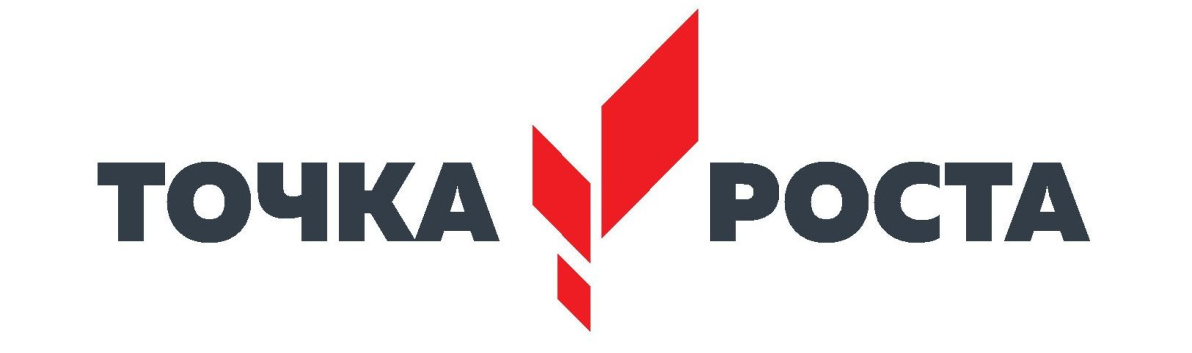 ПРОГРАММАдеятельности Центра образования цифрового и гуманитарного профилей «Точка роста»муниципального бюджетного общеобразовательного учреждения               «Каранайаульская средняя общеобразовательная школа»  (2020-2022 год)Каранайаул 2020Содержание1.АннотацияПроект «Современная школа» направлен на внедрение новых методов обучения и воспитания, образовательных технологий, обеспечивающих освоение обучающимися базовых навыков и умений, повышение их мотивации к обучению и вовлеченности в образовательный процесс, а также обновление содержания и совершенствование методов обучения предметной области «Технология», «Информатика» и «Основы безопасности жизнедеятельности». Основные мероприятия в рамках проекта: обновление методик, стандарта и технологий обучения; создание условий для освоения обучающимися отдельных предметов и образовательных модулей, основанных на принципах выбора ребенка, а также применения механизмов сетевой формы реализации; создание новых мест в общеобразовательных организациях; осуществление подготовки педагогических кадров по обновленным программам повышения квалификации. В рамках реализации федерального проекта «Современная школа» национального проекта «Образование» в общеобразовательных учреждениях создаются Центры образования цифрового и гуманитарного профилей «Точка роста» (далее Центр).Центр образования цифрового и гуманитарного профилей «Точка роста» является общественным пространством МБОУ «Каранайаульская СОШ», осуществляющей образовательную деятельность по ОП НОО, ООО и СОО и направлен на формирование современных компетенций и навыков у обучающихся, в том числе по учебным предметам «Технология», «Информатика», «Основы безопасности жизнедеятельности».Центр выполняет функцию общественного пространства для развития общекультурных компетенций, цифровой грамотности, шахматного образования, проектной деятельности, творческой, социальной самореализации детей, педагогов, родительской общественности.2. Паспорт программы3. Функции Центра по обеспечению реализации основных и дополнительных общеобразовательных программ цифрового и гуманитарного профилей4. План учебно-воспитательных, внеурочных и социокультурных  мероприятий в ЦентреБазовый перечень показателей результативности Центра Кадровый состав по реализации деятельности ЦентраОжидаемые результаты реализации программыУспешно действующий Центр образования цифрового и гуманитарного профилей «Точка роста» позволит:1.Охватить 100% обучающихся, осваивающих основную образовательную программу по предметным областям «Технология», «Информатика», «Основы безопасности жизнедеятельности» преподаваемых на обновленной материально-технической базе и применении новых методов обучения и воспитания;2.Охватить не менее 70% обучающихся дополнительными образовательными программами цифрового и гуманитарного профилей во внеурочное время, а также с использованием дистанционных форм обучения и сетевого пространства;3.Выполнять функцию общественного пространства для развития общекультурных компетенций, цифрового и шахматного образования, проектной деятельности, творческой самореализации детей, педагогов, родительской общественности.Наименование программыДеятельность Центра образования  цифрового и гуманитарного профилей «Точка роста».Основания для разработки программыРеализация федерального проекта «Современная школа» национального проекта «Образование».Нормативная база1. Конституция Российской Федерации;2. Закон Российской Федерации «Об образовании в Российской Федерации» от 29.12.2012 года № 273;3. Распоряжение Министерства просвещения РФ от 01.03.2019 г № Р-23 «Методические рекомендации по созданию мест для реализации основных и дополнительных общеобразовательных программ цифрового, естественнонаучного, технического и гуманитарного профилей в образовательных организациях, расположенных в сельской местности и малых городах, и дистанционных программ обучения определённых категорий обучающихся, в том числе на базе сетевого взаимодействия»;4. Приказ № 1181-05/19 от 10 июня 2019г министерства образования и науки Республики Дагестан «О Центрах образования цифрового и гуманитарного профилей «Точка роста» в Республике Дагестан»5. Приказ № 18 от 28.05.2019 г. «О создании на базе МБОУ «Каранайаульская СОШ» Центр образования цифрового и гуманитарного профилей «Точка роста»6.Типовой план (дорожная карта) по созданию и функционированию Центра образования цифрового и гуманитарного профиля «Точка роста» в МБОУ «Каранайаульская СОШ».7. Медиаплан по информационные сопровождения создания и функционирования Центра «Точка роста»8. Положение о Центре образования цифрового и гуманитарного профилей «Точка роста» МБОУ «Каранайаульская средняя общеобразовательная школа»9. Медиаплан по информационные сопровождения создания и функционирования Центра «Точка роста».10.План учебно-воспитательных, внеурочных и социокультурных мероприятий Центра образования цифрового и гуманитарного профилей «Точка роста»Основные разработчики программыПедагоги Центра образованияцифрового и гуманитарного профилей «Точка роста».Целевые ориентиры программысоздание условий для внедрения на уровнях начального общего, основного общего и среднего общего образования новых методов обучения и воспитания, образовательных технологий, обеспечивающих освоение обучающимися основных и дополнительных общеобразовательных программ цифрового и гуманитарного профилей, обновление содержания и совершенствования методов обучения учебным предметам «Технология», «Информатика» и «Основы безопасности жизнедеятельности».Задачи- 100% охват контингента обучающихся образовательной организации, осваивающих основную общеобразовательную программу по учебным предметам «Технология», «Информатика», «Основы безопасности жизнедеятельности» на обновленном учебном оборудовании с применением новых методик обучения и воспитания,- не менее 70% охват контингента обучающихся – дополнительными общеобразовательными программами цифрового и гуманитарного профилей во внеурочное время, в том числе с использованием дистанционных форм обучения и сетевого партнерства.Сроки реализации программы01.09.2020 – 31.08.2022№Функции Центра Комментарии1.Участие в реализации основных общеобразовательных программ в части предметных областей «Технология», «Информатика», «Основы безопасности жизнедеятельности», в том числе обеспечение внедрения обновленного содержания преподавания основных общеобразовательных программ в рамках федерального проекта «Современная школа» национального проекта «Образование».детальное изучение Концепций предметных областей и внесение корректив   в основные общеобразовательные программы  и методики преподавания предметных областей «Технология», «Информатика», «Основы безопасности жизнедеятельности», включая интеграцию ИКТ в учебные  предметы «Технология», «Информатика», «ОБЖ» .реализация обновленного содержания общеобразовательных программ в условиях созданных функциональных зон, разработать расписания, графики, скоординированные в рамках работы не только базовой школы, но школ округа;с учетом оснащения Центра современным оборудованием организовать функциональные зоны формирования цифровых и гуманитарных компетенций, в том числе в рамках предметной области «Технология», «Информатика», «ОБЖ», определить новые виды образовательной деятельности: цифровые обучающие игры, деятельностные, событийные образовательные практики, лабораторные практикумы, применение цифровых симуляторов, погружения в виртуальную и дополненную реальность и другие;организация контроля за реализацией обновлённых общеобразовательных программ;   разработка инструментария для оценивания результатов освоения образовательных программ; формирование в Центре пространства профессиональной ориентации и самоопределения личности (с учетом нового оборудования и возможностей сетевого взаимодействия): 3D-моделирование; робототехника и системы автоматического управления; изменение  методики преподавания предметов через проведение коллективных и групповых тренингов, мастер-классов, семинаров с применение проектных и игровых технологий с использованием ресурсов  информационной среды и цифровых инструментов функциональных зон Центра (коворкинг, медиазона и др.);участие в разработке  вариативных модулей технологической подготовки современного производства – инженерно-технологического, агротехнологического, сервис-технологического (сфера услуг) или интегративного модуля изучения содержания учебного материала (например, робототехника). 2.Реализация разноуровневых дополнительных общеобразовательных программ цифрового и гуманитарного профилей, а также иных программ в рамках внеурочной деятельности обучающихся.программа кружка по лего-конструированию программа кружка «Шахматы»;программа кружка «Робототехника». программа кружка «3-D моделирование». 3.Обеспечение создания, апробации и внедрения модели равного доступа к современным общеобразовательным программам цифрового и гуманитарного профилей детям иных населенных пунктов сельских территорий.апробация по реализации отдельных модулей программ обучения на базе сетевых форм;проведение сетевых уроков по предметам «Технология», «ОБЖ», «Информатика».6.Содействие развитию шахматного образования.организация мероприятий в Центре по направлению шахматное образование (турниры для всех возрастных групп учащихся разных уровней, занятия в кружках), привлечение  родительской общественности на мероприятиях;7.Вовлечение обучающихся и педагогов в проектную деятельность.презентация продуктов проектной деятельности   - форум научно исследовательских и проектных      работ учащихся «Первые шаги в науку»;участие в системе открытых онлайн уроков «Проектория».интеллектуальные квесты по созданию проектов для педагогов и обучающихся.8.Обеспечение реализации мер по непрерывному развитию педагогических и управленческих кадров, включая повышение квалификации руководителей и педагогов Центра, реализующих основные и дополнительные общеобразовательные программы цифрового и гуманитарного и социокультурного профилей.составление плана - графика   повышения   профессионального мастерства учителей;повышение квалификации педагогов по методике преподавания новых разделов технологической подготовки (робототехника, лего-конструирование, 3Д-моделирование);9.Реализация мероприятий по информированию и просвещению населения в области цифровых и гуманитарных компетенций.сайт школы10.Информационное сопровождение учебно-воспитательной деятельности Центра, системы внеурочных мероприятий с совместным участием детей, педагогов, родительской общественности, в том числе на сайте образовательной организации и иных информационных ресурсах.подготовка информационных материалов о деятельности Центра для размещения на сайте школы и СМИ.организация проведения Дней открытых дверей Центра образования цифрового и гуманитарного профилей «Точка роста». 11.Содействие созданию и развитию общественного движения школьников, направленного на личностное развитие, социальную активность через проектную деятельность, различные программы дополнительного образования детей.сотрудничество с РДШ (Российское движение школьников).№ п/пНаименование мероприятияРезультатОтветственныйСрок исполнения1Организация набора детей, обучающихся по программам Центра. Приказы о зачислении учащихся Администрация, педагогииюнь-август2Открытие Центра в единый день открытий.               Информационное освещение (сайт школы СМИ)Администрация, педагоги1 сентября 20193Реализация разноуровневых дополнительных общеобразовательных программ (дополнительных общеразвивающих программ) цифрового, естественнонаучного, технического и гуманитарного профилей Разработка/корректировка + экспертиза:разноуровневых общеобразовательных программ.Условия: модульные, сетевая форма реализации, потенциал социокультурных/производственных объектовАдминистрация, педагоги\Руководитель центрав течение года4Веурочная деятельность по лего-конструированию Творческое и интеллектуальное развитие ребенка.Умение детей-конструировать по графической модели;- строить по замыслу, развивать воображение, умение заранее обдумывать предметное содержание, назначение и строение будущей постройки, строительного материала и возможности размещения конструкции в пространстве;- работать в группе.Учитель ИнформатикиСентябрь-май5Демонстрация уроков системе ПроекториЯВовлечение учащихся в совместные проекты, умение презентовать свои увлечения.Руководитель центраСентябрь-май6Веурочная деятельность по 3 – D моделированиюВовлечение учащихся в совместные проекты, умение презентовать свои увлечения..Учитель информатикисентябрь-май15Внеурочная деятельность Внедрение шахматного Всеобуча с 1-5 классахРазвитие интеллектуальных способностей учащихся.Педагог по шахматамсентябрь-май16Кружок «Робототехника»Повышение информационной грамотности участников.Учитель физики/информатикисентябрь-май17Внедрение в основню программу по технологии Кейсов рекомендованных пректом «Точка роста»(Объект из будущего и Школьный пенал)Вовлечение учащихся в коллективное творческое дело, повышение потребности в ведении здорового образа жизни.Руководитель центра и педагоги по технологиисентябрь-май№п/пНаименование индикатора/показателяМинимальное значение, начиная с 2020годаЗначение по годамЗначение по годамЗначение по годам№п/пНаименование индикатора/показателяМинимальное значение, начиная с 2020года2020202120221.Численность детей, обучающихся по предметной области «Технология» на базе Центра (человек)£Xi2.Численность детей, обучающихся по предметной области «Физическая культура и основы безопасности жизнедеятельности» на базе Центра (человек)ZYi3.Численность детей, обучающихся по предметной области «Математика и информатика» на базе Центра (человек)IZi4.Численность детей, охваченных дополнительными общеразвивающими программами на базе Центра, в рамках внеурочной деятельности0,7* Pi5.Численность детей, занимающихся шахматами на постоянной основе, на базе Центра (человек)20*I6.Численность человек, ежемесячно использующих инфраструктуру Центра для дистанционного образования (человек)100*17.Численность человек, ежемесячно вовлеченных в программу социальнокультурных компетенций (человек)100*18.Количество проведенных на площадке Центра социокультурных мероприятий5*19.Повышение квалификации педагогов по предмету «Технология», «Информатика», «ОБЖ» ежегодно (процентов)10010.Повышение квалификации иных сотрудников Центра «Точка роста» ежегодно (процентов)100Категория персоналаПозиция  (содержание деятельности)Ф.И.О.Должность в школеОбучение (проходил /не проходил обучение в рамках проекта)Управленческий персоналРуководительАбдуллаеваКазибатМагомедовнаСпециалист по ИКТ-Основной персонал Основной персонал Педагог по шахматамОмароваАйшатНурмагомедовнаУчитель ОБЖ-Основной персонал Основной персонал Педагог по предмету «ОБЖ»АбдуллаевАхмадАбдуллаевичУчитель ОБЖдаОсновной персонал Педагог по предмету «Технология»МагомедоваКистаманГасановна Учитель технологиидаОсновной персонал Педагог по предмету «Технология»МагомедоваКистаманГасановнаУчитель технологиидаОсновной персонал Педагог по предмету «Информатика»Ипиева Исбаният ТажутдиновнаУчитель информатикидаПедагог по предмету «Информатика»ИпиеваИсбаниятТажутдиновнаУчитель информатикида